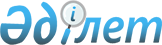 О дополнительном регламентировании порядка проведения мирных собраний, митингов, шествий, пикетов и демонстраций
					
			Утративший силу
			
			
		
					Решение Сатпаевского городского маслихата Карагандинской области от 11 мая 2016 года № 46. Зарегистрировано Департаментом юстиции Карагандинской области 24 мая 2016 года № 3818. Утратило силу решением Сатпаевского городского маслихата Карагандинской области от 29 июня 2020 года № 555
      Сноска. Утратило силу решением Сатпаевского городского маслихата Карагандинской области от 29.06.2020 № 555 (вводится в действие по истечении десяти календарных дней после дня его первого официального опубликования).

      В соответствии с Законом Республики Казахстан от 17 марта 1995 года "О порядке организации и проведения мирных собраний, митингов, шествий, пикетов и демонстраций в Республике Казахстан", Законом Республики Казахстан от 23 января 2001 года "О местном государственном управлении и самоуправлении в Республике Казахстан" городской маслихат РЕШИЛ:

      1. Дополнительно регламентировать порядок проведения мирных собраний, митингов, шествий, пикетов и демонстраций на территории города Сатпаев и поселка Жезказган согласно приложению.

      2. Признать утратившим силу решение Сатпаевского городского маслихата от 16 июля 2007 года № 480 "Об определении места проведения в городе Сатпаев мирных собраний, митингов, шествий, пикетов и демонстраций" (зарегистрировано в Реестре государственной регистрации нормативных правовых актов за № 8-6-49, опубликовано в газете "Шарайна" от 18 июля 2007 года № 81 (1489)).

      3. Настоящее решение вводится в действие по истечении десяти календарных дней после дня его первого официального опубликования.  Дополнительное регламентирование порядка проведения мирных собраний, митингов, шествий, пикетов и демонстраций
      1. Настоящее дополнительное регламентирование порядка проведения мирных собраний, митингов, шествий, пикетов и демонстраций в городе Сатпаев и поселке Жезказган (далее – Порядок) разработано в соответствии со статьей 10 Закона Республики Казахстан от 17 марта 1995 года "О порядке организации и проведения мирных собраний, митингов, шествий, пикетов и демонстраций в Республике Казахстан" и дополнительно регламентирует порядок проведения собраний, митингов, шествий, пикетов и демонстраций в городе Сатпаев и поселке Жезказган.

      2. Места проведения мирных собраний и митингов в городе Сатпаев:

      1) площадка напротив спортивно-развлекательного комплекса "Асыл мекен" на пересечении проспекта Академика Каныша Сатпаева и улицы Женис;

      2) площадь Славы по улице Гурбы напротив Парка Победы.

      3. Место проведения мирных собраний и митингов в поселке Жезказган: площадка напротив Дома культуры по улице Абиева.

      4. Маршруты для проведения шествий и демонстраций в городе Сатпаев:

      1) от дома № 4 по улице Байконурова, по проспекту Академика Каныша Сатпаева до Центра подготовки олимпийского резерва со стороны улицы Кусаинова; 

      2) от дома № 12 по улице Муратбаева, по улице Гурбы, до дома № 4 по улице Жандосова.

      5. Маршрут для проведения мирных шествий и демонстраций в поселке Жезказган: от дома № 27 до магазина № 13 по улице Абиева.

      6. Акимат города в целях обеспечения прав и свобод других лиц, общественной безопасности, а также нормального функционирования транспорта, объектов инфраструктуры, сохранности зеленых насаждений и малых архитектурных форм при необходимости предлагает обратившимся с заявлением иные время, место и маршрут проведения мероприятия. 

      7. Заявление о проведении собрания, митинга, шествия, пикета или демонстрации подается в письменной форме не позднее чем за 10 дней до намеченной даты их проведения.

      8. В заявлении указываются цель, форма, место проведения мероприятия или маршруты движения, время его начала и окончания, предполагаемое количество участников, фамилии, имена, отчества уполномоченных (организаторов) и лиц, ответственных за соблюдение порядка, место их жительства и работы (учебы), дата подачи заявления. Срок подачи заявления исчисляется со дня его регистрации в акимате города.

      9. В случае нарушения пунктов 7, 8 настоящего Порядка заявителю дается ответ, разъяснительного характера, с предложением устранить допущенные нарушения путем подачи нового заявления. Сроки рассмотрения нового заявления исчисляются с момента его поступления.

      10. В ответе, разъяснительного характера, организаторам письменно указывается на принятие мер по отмене всех подготовительных процедур и по надлежащему оповещению об этом потенциальных участников.

      11. Собрания, митинги, шествия, пикеты и демонстрации, а также выступления их участников проводятся в соответствии с целями, указанными в заявлении, в определенные сроки и в обусловленном месте.

      12. При проведении собраний, митингов, шествий, пикетов, демонстраций уполномоченные (организаторы), а также иные участники должны соблюдать общественный порядок.

      13. Уполномоченные (организаторы) должны не допускать участия в собраниях, митингах, шествиях, пикетах, демонстрациях лиц, признанных судом недееспособными, лиц находящихся в состоянии алкогольного либо наркотического опьянения. 

      14. Уполномоченным (организаторам) и иным участникам собраний, митингов, шествий, пикетов, демонстраций не допускается использование масок и иных предметов, предназначенных для затруднения установления личности.

      15. Уполномоченным (организаторам) и иным участникам собраний, митингов, шествий, пикетов, демонстраций не допускается распитие алкогольных напитков, употребление наркотических средств, психотропных веществ, их аналогов, прекурсоров, использовать транспаранты, лозунги, а также допускать публичные выступления, содержащие призывы к нарушению общественного порядка, совершению преступлений, а также оскорбления в адрес кого-либо.

      16. Собрания, митинги, шествия, пикеты и демонстрации должны быть прекращены, по требованию представителя акимата города, если: не было подано заявление, состоялось решение о запрещении, нарушен порядок их проведения, предусмотренный законодательством Республики Казахстан, а также при возникновении опасности для жизни и здоровья граждан, нарушении общественного порядка. 

      17. В целях обеспечения общественного порядка, а также безопасности участников пикетов акимат города может разрешить проведение в один и тот же день и время, на одном и том же объекте не более трех одиночных пикетов.

      18. В целях обеспечения общественного порядка, так и в интересах безопасности самих пикетчиков участники различных одиночных пикетов располагаются друг относительно друга на расстоянии не менее 50 метров.

      19. При пикетировании допускается стоять, сидеть у пикетируемого объекта, использовать средства наглядной агитации, выкрикивать краткие лозунги, слоганы по теме пикета (используя возможности своего голоса).
					© 2012. РГП на ПХВ «Институт законодательства и правовой информации Республики Казахстан» Министерства юстиции Республики Казахстан
				
      Председатель сессии

К. Керимкулов

      Секретарь
городского маслихата

Т. Хмилярчук
Утверждено
решением Сатпаевского
городского маслихата
от 11 мая 2016 года № 46